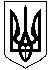 
УКРАЇНАХАРКІВСЬКА ОБЛАСТЬЗАЧЕПИЛІВСЬКИЙ РАЙОНЗАЧЕПИЛІВСЬКА СЕЛИЩНА РАДА_______ сесія _____ скликання	Проєкт Р І Ш Е Н Н Я	_____________ 2021 року                смт. Зачепилівка                       	  № ______Про затвердження Цільової програмиохорони навколишнього природного середовища на території Зачепилівськоїселищної ради  на 2021-2025 рокиВідповідно до п.22 ч. 1 ст. 26, ч. 1 ст. 59 Закону України «Про місцеве самоврядування в Україні», селищна радаВИРІШИЛА:1. Затвердити Цільову програму охорони навколишнього природного середовища на території Зачепилівської селищної ради  на 2021-2025 роки (додається).2. Контроль за виконанням цього рішення покласти на постійну комісію з питань земельних відносин, природокористування, планування території, будівництв, архітектури, охорони пам’яток, історичного середовища та благоустрою. Селищний голова                                                                         Олена ПЕТРЕНКО   ВДодаток 1                                                                                                                                до проєкту рішенняЦІЛЬОВА ПРОГРАМА охорони навколишнього природного середовища на території Зачепилівської селищної ради на 2021-2025 рокиЗагальні  положенняПрограма охорони навколишнього природного середовища на території Зачепилівської селищної ради на 2021-2025 роки (далі - Програма) розроблена відповідно до вимог Закону України від 25.06.1991 «Про охорону навколишнього природного середовища»; постанови КМУ «Про затвердження переліку видів діяльності, що належать до природоохоронних заходів» від 17 вересня 1996 №1147.Підставою для розроблення Програми є існування екологічних проблем на території ради, розв'язання яких потребує залучення бюджетних коштів, спільних дій виконавчого комітету селищної ради, установ, організацій та населення.Мета ПрограмиПрограма розроблена з метою реалізації державної політики України в галузі довкілля, забезпечення екологічної безпеки, захисту життя і здоров'я мешканців населених пунктів від негативного впливу, зумовленого забрудненням навколишнього природного середовища, досягнення гармонії взаємодії суспільства і природи.Екологічна ситуація на території Зачепилівської селищної ради, характеризується відносною стабільністю показників. Серед головних факторів, що негативно впливають на екологічну ситуацію є:1. Несанкціоноване розміщення твердих побутових відходів. Накопичення побутового сміття в посадкових насадженнях, в водоохоронних зонах річки, в зоні житлової забудови - є одним з потенційних джерел забруднення довкілля, що призводить до негативного впливу на земельні, водні та посадкові ресурси селищної ради і здоров'я людей.Одним з пріоритетних питань захисту навколишнього природного середовища на території ради є організація робіт з вивезення побутових відходів, локалізація стихійних звалищ.2. В умовах постійного зростання цін на природний газ та електроенергію, більшість домогосподарств використовують опалення дровами.   Незаконна вирубка старорослих дерев, є ще одним фактором, що призводить до зменшення зелених насаджень на території громади. Розвиток зеленого господарства можливий за рахунок створення локальних зелених зон: паркових насаджень, парків, скверів.Основні завдання програмиВраховуючи реальний стан довкілля, який сформувався на території громади, основними завданнями Програми охорони навколишнього природного середовища та пріоритетними напрямками екологічної політики селищної ради є:Покращення санітарно-екологічного стану водних об'єктів.Охорона і раціональне використання природних рослинних ресурсів.Озеленення, благоустрій населених пунктів, збереження природного фонду.Розвиток сфери поводження з твердими побутовими відходами.Виготовлення землевпорядної документації на сміттєзвалища для розміщення ТПВ.Виконання робіт по ліквідації карантинних рослин.Очікувані результати заходів програмиВиконання Програми дасть можливість забезпечити:1.Реалізацію державної політики у сфері охорони навколишнього середовища.2. Покращення екологічної ситуації на території в двох напрямках:впровадження заходів, спрямованих на зменшення прямого та опосередкованого впливу людей і господарств на природу в цілому.впровадження заходів, спрямованих на формування сприятливого та безпечного навколишнього середовища, комфортного для проживання мешканців.Впровадження заходів Програми дозволить досягти наступних результатів:забезпечити ліквідацію стихійних сміттєзвалищ;забезпечити збереження зелених насаджень на території громади за рахунок висадження молодняку, боротьби з бур’янами та амброзією, озеленення вулиць.Джерела фінансування заходів ПрограмиОсновним джерелом фінансування Програми є кошти спеціального фонду (надходження екологічного податку), місцевий бюджет та інші джерела фінансування, не заборонені законодавством.Термін реалізації заходів ПрограмиРеалізація Програми охорони навколишнього природного середовища Зачепилівської селищної ради передбачена шляхом виконання заходів наведених нижче до Програми протягом 2021-2025 років.Основні заходи для виконання Програмисанітарна очистка прибережних смуг річки та водойм;закупівля і висадка саджанців дерев та кущів; ліквідація стихійних сміттєзвалищ;удосконалити системи управління відходами по збору та вивозу побутових, будівельних та рослинних відходів;забезпечення екологічної безпеки.Секретар селищної ради 							Світлана БАКА